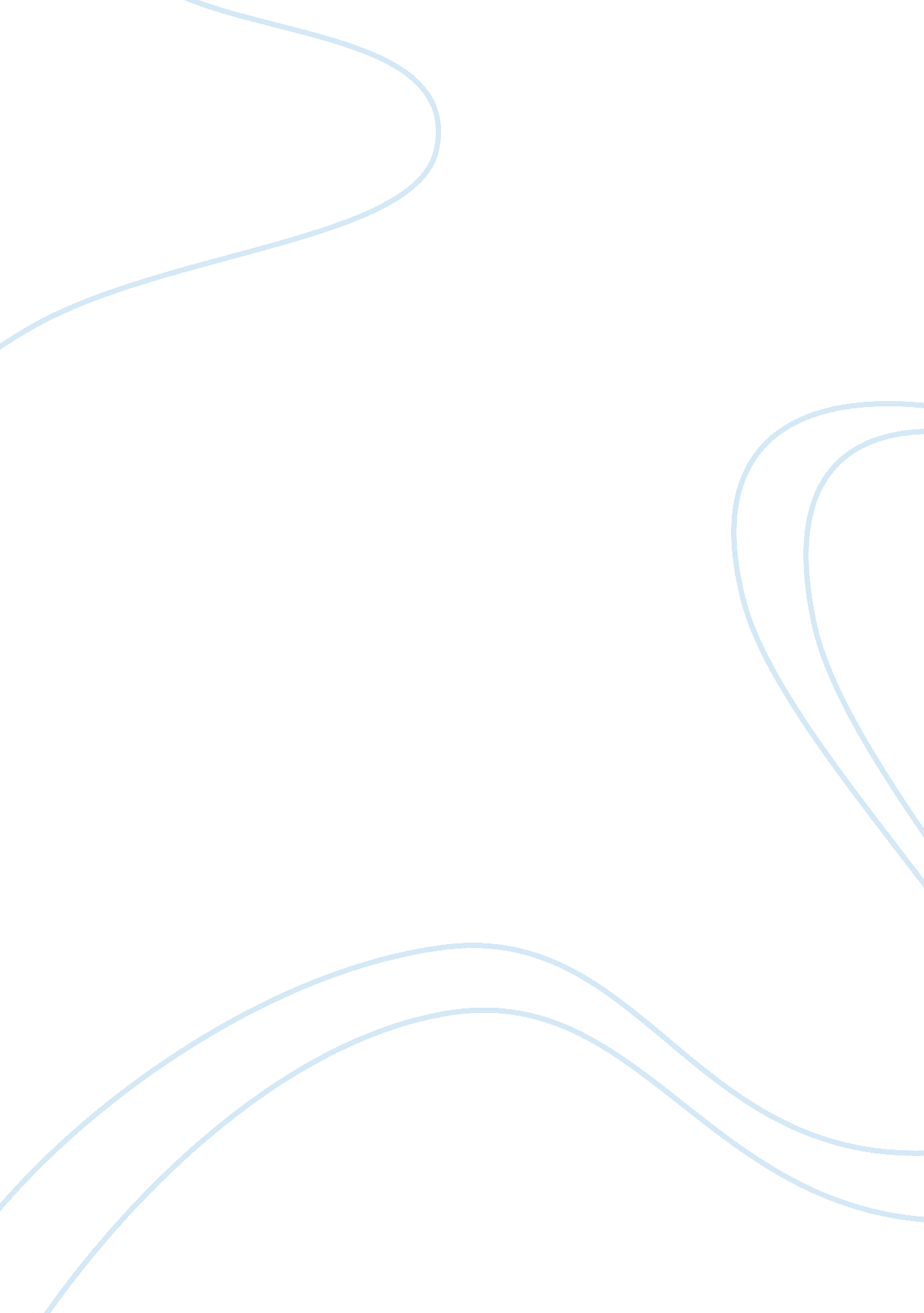 Hum-111 appendix1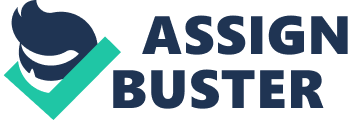 Hi, as Im here sitting creating this profile and Im wondering what you like to know about me. I find it difficult, because I dont write about myself too often, but for you who are interested, here it is in a nutshell from what Ive been told. Im an easy going guy who respects women and enjoys making them laugh. I have a great sense of humor, Im honest, family oriented, loyal, intelligent, a good conversationalist, easy to get along with, spontaneous and enjoy romantic evenings with the right person. I get the greatest enjoyment by showering my significant other with gifts (i. e. flowers, stuffed animals, etc…) I can honestly and proudly admit that Ive never ever cheated on a girlfriend and have not had a one nightstand. I am NOT a player!!!! After all thats why my friends refer to me as the “ boy scout” of the group. I prefer a girl that appreciates all the small things (i. e. when I open a door for her, follow through on what I what I said). Doesnt mind what other people think when I sneak a kiss on the cheek or a hug. Loves a good back and foot massage (feet well taken care of are a must for a foot rub). Personality wise, a girl always gets my attention by having a sweet smile for me. She also, is easy going, romantic and is not too intimidated to communicate about her likes and dislikes, after all hows a guy going to make his girl happy if he doesnt know how Right!! 